ŠD 3. logopedické oddělení v prosinciKonec letošního roku si pro nás připravil sněhovou nadílku a my si tak mohli zpříjemnit předvánoční čas zimními radovánkami.Velká zima způsobila nemoc u některých z nás, a proto byla často některá oddělení družiny spojena. To nám ale nevadí, alespoň jsme si užili více legrace. Kromě zimních her jsme také trávili čas vyráběním, pečením či zpíváním koled.Přejeme všem krásné Vánoce a do nového roku hodně zdraví!Logopedické oddělení 3. třídy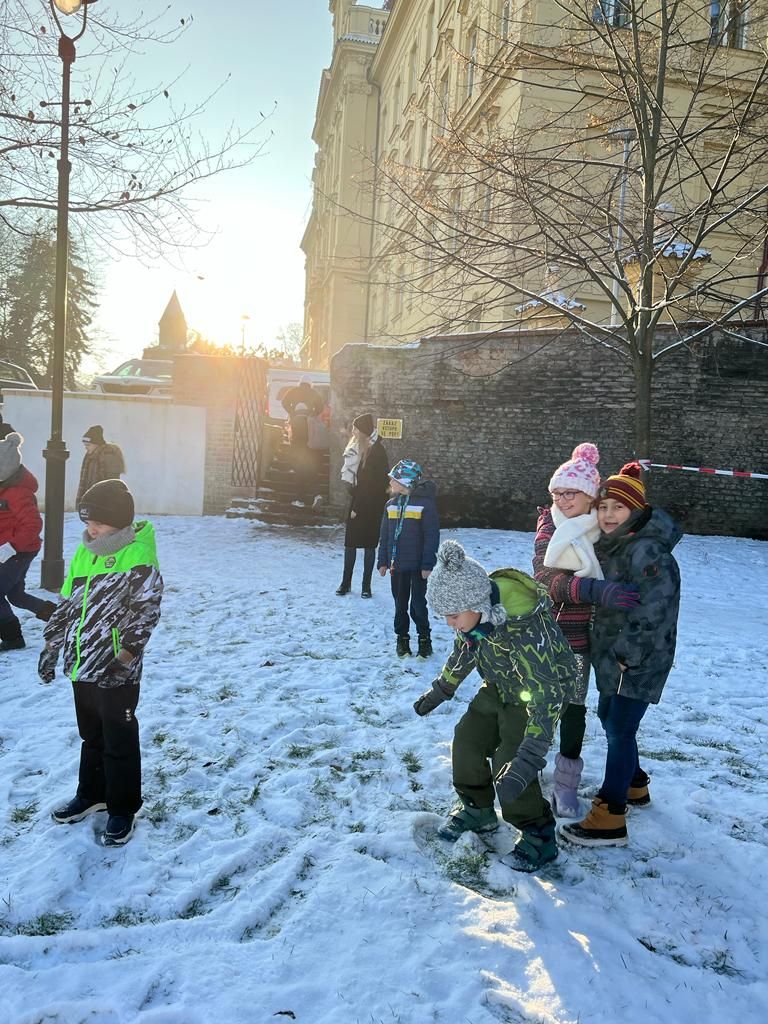 